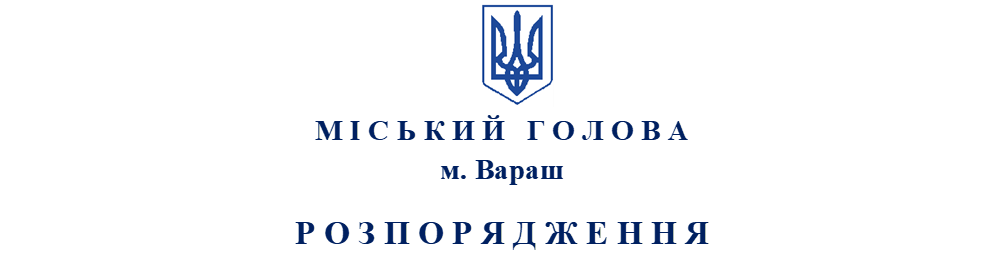 29.05.2023       							№143-Род-23-3120Про план роботи виконавчихорганів Вараської міської ради на червень  2023 рокуРозглянувши пропозиції подані структурними підрозділами виконавчих органів Вараської міської ради, відповідно до п. 2.4 Регламенту виконавчого комітету міської ради, затвердженого  рішенням  міської ради  від 29.03.2013 №781, рішення виконавчого комітету Вараської міської ради від 28.03.2023 №80-РВ-23  «Про план роботи виконавчого комітету Вараської міської ради на ІІ квартал 2023 року»,  керуючись пунктом 20 частини четвертої статті 42 Закону України «Про місцеве самоврядування в Україні»:	1. Затвердити план роботи виконавчих органів Вараської міської ради на червень 2023 року №3120-ПЛ-02-23  (додається).	2. Заступникам міського голови, керуючому справами, керівникам структурних підрозділів виконавчих органів міської ради:	2.1. Скоординувати діяльність згідно з розподілом функціональних обов’язків та забезпечити своєчасне виконання заходів, передбачених відповідним планом роботи.	2.2. Інформацію про виконання плану роботи виконавчих органів міської ради за червень 2023 року подати до 5 липня  2023 року організаційному відділу управління документообігу та організаційної роботи для узагальнення.	3. Контроль за виконанням цього розпорядження покласти на заступників міського голови, керуючого справами відповідно до розподілу функціональних обов’язків.Міський голова	                                                               Олександр МЕНЗУЛ